Plenarinio posėdžio dokumentas<NoDocSe>A8-0197/2019</NoDocSe><Date>{11/04/2019}11.4.2019</Date><RefProcLect>***</RefProcLect><TitreType>REKOMENDACIJA</TitreType><Titre>dėl Tarybos reglamento dėl Sąjungos 2019 m. bendrojo biudžeto vykdymo ir finansavimo priemonių, susijusių su Jungtinės Karalystės išstojimu iš Sąjungos, projekto</Titre><DocRef>(06823/1/2019 – C8-0155/2019 – 2019/0031(APP))</DocRef><Commission>{BUDG}Biudžeto komitetas</Commission>Pranešėjas: <Depute>Jean Arthuis</Depute>PR_APPTURINYSPsl.EUROPOS PARLAMENTO TEISĖKŪROS REZOLIUCIJOS PROJEKTAS	4ATSAKINGO KOMITETO PROCEDŪRA	5GALUTINIS VARDINIS BALSAVIMAS ATSAKINGAME KOMITETE	6EUROPOS PARLAMENTO TEISĖKŪROS REZOLIUCIJOS PROJEKTASdėl Tarybos reglamento dėl Sąjungos 2019 m. bendrojo biudžeto vykdymo ir finansavimo priemonių, susijusių su Jungtinės Karalystės išstojimu iš Sąjungos, projekto(06823/1/2019 – C8-0155/2019 – 2019/0031(APP))(Speciali teisėkūros procedūra: pritarimas)Europos Parlamentas,–	atsižvelgdamas į Tarybos reglamento projektą (06823/1/2019),–	atsižvelgdamas į prašymą dėl pritarimo, kurį Taryba pateikė pagal Sutarties dėl Europos Sąjungos veikimo 352 straipsnį ir Europos atominės energijos bendrijos steigimo sutarties 203 straipsnį (C8-0155/2019),–	atsižvelgdamas į Darbo tvarkos taisyklių 99 straipsnio 1 ir 4 dalis,–	atsižvelgdamas į Biudžeto komiteto rekomendaciją (A8-0197/2019),1.	pritaria Tarybos reglamento projektui;2.	paveda Pirmininkui perduoti Parlamento poziciją Tarybai, Komisijai ir nacionaliniams parlamentams.ATSAKINGO KOMITETO PROCEDŪRAGALUTINIS VARDINIS BALSAVIMAS ATSAKINGAME KOMITETESutartiniai ženklai:+	:	už-	:	prieš0	:	susilaikėEuropos Parlamentas2014-2019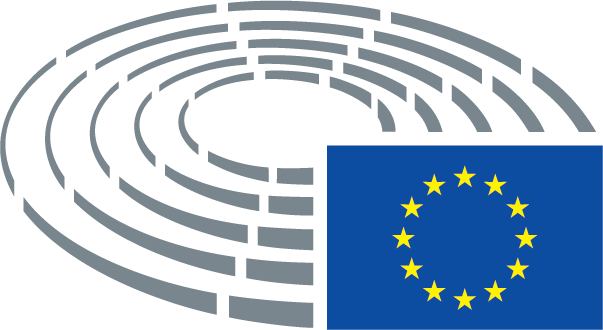 Procedūrų sutartiniai ženklai	*	Konsultavimosi procedūra		***	Pritarimo procedūra	***I	Įprasta teisėkūros procedūra (pirmasis svarstymas)	***II	Įprasta teisėkūros procedūra (antrasis svarstymas)	***III	Įprasta teisėkūros procedūra (trečiasis svarstymas)
(Procedūra pasirenkama atsižvelgiant į teisės akto projekte pasiūlytą teisinį pagrindą.)PavadinimasPasiūlymas dėl Tarybos reglamento dėl Sąjungos 2019 m. bendrojo biudžeto vykdymo ir finansavimo priemonių, susijusių su Jungtinės Karalystės išstojimu iš SąjungosPasiūlymas dėl Tarybos reglamento dėl Sąjungos 2019 m. bendrojo biudžeto vykdymo ir finansavimo priemonių, susijusių su Jungtinės Karalystės išstojimu iš SąjungosPasiūlymas dėl Tarybos reglamento dėl Sąjungos 2019 m. bendrojo biudžeto vykdymo ir finansavimo priemonių, susijusių su Jungtinės Karalystės išstojimu iš SąjungosPasiūlymas dėl Tarybos reglamento dėl Sąjungos 2019 m. bendrojo biudžeto vykdymo ir finansavimo priemonių, susijusių su Jungtinės Karalystės išstojimu iš SąjungosNuorodos06823/2019 – C8-0155/2019 – COM(2019)0064 – 2019/0031(APP)06823/2019 – C8-0155/2019 – COM(2019)0064 – 2019/0031(APP)06823/2019 – C8-0155/2019 – COM(2019)0064 – 2019/0031(APP)06823/2019 – C8-0155/2019 – COM(2019)0064 – 2019/0031(APP)Konsultavimosi data / prašymas dėl pritarimo8.4.2019Atsakingas komitetas       Paskelbimo plenariniame posėdyje dataBUDGPranešėjai       Paskyrimo dataJean Arthuis7.2.2019Svarstymas komitete7.2.20197.3.2019Priėmimo data11.4.2019Galutinio balsavimo rezultatai+:–:0:151115111511Posėdyje per galutinį balsavimą dalyvavę nariaiJean Arthuis, Gérard Deprez, Eider Gardiazabal Rubial, Ingeborg Gräßle, John Howarth, Bernd Kölmel, Jan Olbrycht, Patricija Šulin, Daniele Viotti, Marco ZanniJean Arthuis, Gérard Deprez, Eider Gardiazabal Rubial, Ingeborg Gräßle, John Howarth, Bernd Kölmel, Jan Olbrycht, Patricija Šulin, Daniele Viotti, Marco ZanniJean Arthuis, Gérard Deprez, Eider Gardiazabal Rubial, Ingeborg Gräßle, John Howarth, Bernd Kölmel, Jan Olbrycht, Patricija Šulin, Daniele Viotti, Marco ZanniJean Arthuis, Gérard Deprez, Eider Gardiazabal Rubial, Ingeborg Gräßle, John Howarth, Bernd Kölmel, Jan Olbrycht, Patricija Šulin, Daniele Viotti, Marco ZanniPosėdyje per galutinį balsavimą dalyvavę pavaduojantys nariaiHeidi HautalaHeidi HautalaHeidi HautalaHeidi HautalaPosėdyje per galutinį balsavimą dalyvavę pavaduojantys nariai (200 straipsnio 2 dalis)Jonathan Bullock, Carlos Coelho, Sofia Ribeiro, Bogusław Sonik, Jarosław Wałęsa, Babette WinterJonathan Bullock, Carlos Coelho, Sofia Ribeiro, Bogusław Sonik, Jarosław Wałęsa, Babette WinterJonathan Bullock, Carlos Coelho, Sofia Ribeiro, Bogusław Sonik, Jarosław Wałęsa, Babette WinterJonathan Bullock, Carlos Coelho, Sofia Ribeiro, Bogusław Sonik, Jarosław Wałęsa, Babette WinterPateikimo data11.4.201911.4.201911.4.201911.4.201915+ALDEJean Arthuis, Gérard DeprezECRBernd KölmelPPECarlos Coelho, Ingeborg Gräßle, Jan Olbrycht, Sofia Ribeiro, Bogusław Sonik, Patricija Šulin, Jarosław WałęsaS&DEider Gardiazabal Rubial, John Howarth, Daniele Viotti, Babette Winter Verts/ALEHeidi Hautala1-EFDDJonathan Bullock10ENFMarco Zanni